ЧЕРКАСЬКА ОБЛАСНА РАДАГОЛОВАР О З П О Р Я Д Ж Е Н Н Я15.06.2020                                                                                         № 246-рПро нагородження Почесноюграмотою Черкаської обласної радиВідповідно до статті 55 Закону України «Про місцеве самоврядування
в Україні», рішення обласної ради від 25.03.2016 № 4-32/VІІ «Про Почесну грамоту Черкаської обласної ради» (зі змінами):1. Нагородити Почесною грамотою Черкаської обласної ради:за вагомий особистий внесок у розвиток галузі охорони здоров’я, багаторічну сумлінну працю, високий професіоналізм та з нагоди Дня медичного працівниказа вагомий внесок у становлення і розвиток місцевого самоврядування, багаторічну сумлінну працю та з нагоди ювілею:за вагомий особистий внесок у розв’язання проблем соціального захисту громадян, багаторічну сумлінну працю і високий професіоналізм та з нагоди 65-річчя від дня народженняза вагомий особистий внесок у розвиток системи фінансових відносин, багаторічну сумлінну працю, високий професіоналізм та з нагоди ювілею2. Контроль за виконанням розпорядження покласти на керівника секретаріату обласної ради ПАНІЩЕВА Б.Є. та організаційний відділ виконавчого апарату обласної ради.Голова										А. ПІДГОРНИЙЯСТРЕМСЬКУНаталію Мусіївну–заступника головного лікаря з медичного обслуговування населення КНП «Звенигородський центр первинної медико-санітарної допомоги» Звенигородської районної ради;КОЗАЧЕНКАПавла Олександровича–Веселокутського сільського голову Тальнівського району;ХИЖНЯКІрину Дмитрівну–Корсунського сільського голову Тальнівського району;РАКІТІНААнатолія Петровича–начальника управління соціального захисту населення Шполянської районної державної адміністрації;ВАСИЛЕНКОЛюдмилу Миколаївну–головного спеціаліста відділу видатків місцевих бюджетів та міжбюджетних відносин управління видатків бюджетів
та міжбюджетних відносин Головного управління Державної казначейської служби України у Черкаській області.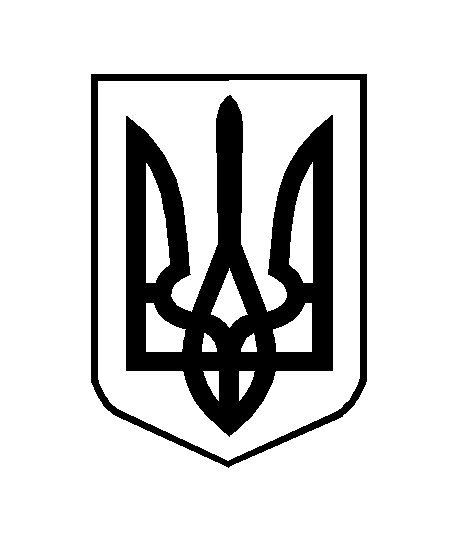 